Содержание 2 послания ТимофеюВступление (1:1–4)Беспокойство Павла о Тимофее (1:5–14)Обстоятельства Павла (1:15–18)Особые наставления Тимофею (гл. 2) Призыв держаться до конца (2:1–13)Б.        Предупреждение о глупых спорах (2:14–26)Предупреждение о последних временах (гл. 3) Тяжкие времена (3:1–9)Б.         Как справиться с ними (3:10–17)Прощальные наставления Павла (4:1–8) Повеление проповедовать Слово (4:1–5)Б.         Победоносная надежда Павла (4:6–8)Заключительные просьбы, приветствия и благодарность (4:9–22)Вопросы?  Следующее занятие: ЕфесянамНовый завет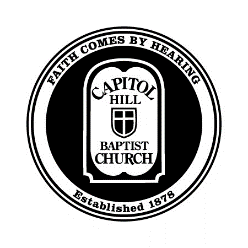 Занятие 16.  2 Тимофею:	       Продолжение ЦарстваПредыстория и структураПоследние слова Павла4:14-184:6-8Структура письмаГл.1Гл.2-3Гл.3-4Тема #1: Защищать послание1:7-14Начало в БогеНести лишь Евангелие Иисуса ХристаХраните то, как мы говорим о человеческой нуждеХраните то, как мы преподносим Божие восполнение нашей нуждыОстерегайтесь предположения Евангелия Тема #2: Проповедуйте послание, чего бы это вам не стоилоВзращивать других учителей 2:1-3Страдания возможны 2:8-9Как поступать с лжеучением 2:14-15; 3:1-5Тема #3: Держаться до концаНе все, кто провозглашает имя Христа, устоят до конца 3:14; 4:9-10Как устоять до концаНе пренебрегать Словом 3:15-17	Учите с терпением и будьте частью общины 4:2Подготавливать следующее поколение к пребыванию в вере 4:6